Individuální vzdělávací plán-základní dokument úspěšné inkluze žáka se SVP(průvodce studiem)PaedDr. Pavlína BaslerováČeská republika se připojila mezi státy, které prosazují inkluzivní vzdělávání je základní formu vzdělávání. Jde o proces, který vede ke společnému vzdělávání  dětí, žáků a studentů (dále jen žáků) se speciálními vzdělávacími potřebami bez ohledu na jejich zdravotní stav nebo sociální status.Toto společné vzdělávání v prostředí českých škol je provázeno řadou praktických problémů. Důležitou podmínkou jeho efektivity  je vytvoření takových vzdělávacích podmínek, které by naplňovaly  vzdělávací potřeby žáka a přitom plnily samotný cíl inkluze: začlenění žáka do většinové (intaktní) společnosti.Dokumentem, který sumarizuje navržené vzdělávací podmínky, postupy a metody v práci se žákem se SVP, je individuální vzdělávací plán (dále IVP).Legislativní exkurz -  zákon a vyhlášky vztahující se k tvorbě a aplikaci IVP: Zákon č. 561/2004  (Školský zákon) ve znění zákona č. 53/2012 Sb. (platnost od 1.4.2012) – aktuálně platnýZákon č. 82/2015 (Školský zákon) – platný od 1.9.2016Vyhláška č. 72/2005 Sb. o poskytování poradenských služeb ve školách a školských poradenských zařízeních v platném znění  Vyhláška č. 73/2005 Sb. o vzdělávání dětí, žáků a studentů se SVP a mimořádně nadaných v platném znění 1.1   Zákon č. 561/2004  (Školský zákon) ve znění zákona č. 53/2012 Sb.            (platnost od 1.4.2012)Práva žáků se speciálními vzdělávacími potřebami§16, odst.6 uvádí, že „děti, žáci a studenti se speciálními vzdělávacími potřebami mají právo na vzdělávání, jehož obsah, formy a metody odpovídají jejich vzdělávacím potřebám a možnostem, na vytvoření nezbytných podmínek, které toto vzdělávání umožní, a na poradenskou pomoc školy a školského poradenského zařízení. Délku středního a vyššího odborného vzdělávání může ředitel…žákům a studentům se ZP prodloužit, nejvýše však o 2 školní roky.  §16, odst.7 uvádí, že „děti, žáci a studenti se zdravotním postižením mají právo bezplatně užívat při vzdělávání speciální učebnice a speciální didaktické a kompenzační učební pomůcky poskytované školou. Dětem, žákům a studentům neslyšícím a hluchoslepým se zajišťuje právo na bezplatné vzdělávání pomocí nebo prostřednictvím komunikačních systémů neslyšících a hluchoslepých osob podle jiného právního předpisu11a). Dětem, žákům a studentům, kteří nemohou číst běžné písmo zrakem, se zajišťuje právo na vzdělávání s použitím Braillova hmatového písma. Dětem, žákům a studentům, kteří se nemohou dorozumívat mluvenou řečí, se zajišťuje právo na bezplatné vzdělávání pomocí nebo prostřednictvím náhradních způsobů dorozumívání“. Školský zákon také uvádí základní obecné ustanovení týkající se individuálního vzdělávacího plánu: §18 Ředitel školy MŮŽE  s PÍSEMNÝM DOPORUČENÍM ŠPZ povolit nezletilému žákovi se SVP na ŽÁDOST jeho zákonného zástupce a zletilému žákovi se SVP na jeho žádost vzdělávání podle IVP. S podrobnostmi k IVP a dalším skutečnostem upravujícím vzdělávání žáka se SVP se seznámíme v prováděcích vyhláškách.1.2  Zákon č. 82/2015 (Školský zákon), který nabyde planosti od 1.9.2016Novela školského zákona nadále deklaruje vzdělávání žáka se SVP s podporou IVP:§ 16Podpora vzdělávání dětí, žáků a studentůse speciálními vzdělávacími potřebami
(1) Dítětem, žákem a studentem se speciálními vzdělávacími potřebami se rozumí osoba, která k naplnění svých vzdělávacích možností nebo k uplatnění nebo užívání svých práv na rovnoprávném základě s ostatními potřebuje poskytnutí podpůrných opatření. Podpůrnými opatřeními se rozumí nezbytné úpravy ve vzdělávání a školských službách odpovídající zdravotnímu stavu, kulturnímu prostředí nebo jiným životním podmínkám dítěte, žáka nebo studenta. Děti, žáci a studenti se speciálními vzdělávacími potřebami mají právo na bezplatné poskytování podpůrných opatření školou a školským zařízením.

(2) Podpůrná opatření spočívají v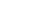 a)        poradenské pomoci školy a školského poradenského zařízení,b)       úpravě organizace, obsahu, hodnocení, forem a metod vzdělávání a školských služeb, včetně zabezpečení výuky předmětů speciálně pedagogické péče a včetně prodloužení délky středního nebo vyššího odborného vzdělávání až o dva roky,c)        úpravě podmínek přijímání ke vzdělávání a ukončování vzdělávání,d)       použití kompenzačních pomůcek, speciálních učebnic a speciálních učebních pomůcek, využívání komunikačních systémů neslyšících a hluchoslepých osob11a), Braillova písma a podpůrných nebo náhradních komunikačních systémů,e)       úpravě očekávaných výstupů vzdělávání v mezích stanovených rámcovými vzdělávacími programy a akreditovanými vzdělávacími programy,f)       vzdělávání podle individuálního vzdělávacího plánu,g)     využití asistenta pedagoga,h)     využití dalšího pedagogického pracovníka, tlumočníka českého znakového jazyka, přepisovatele pro neslyšící nebo možnosti působení osob poskytujících dítěti, žákovi nebo studentovi po dobu jeho pobytu ve škole nebo školském zařízení podporu podle zvláštních právních předpisů, neboi)      poskytování vzdělávání nebo školských služeb v prostorách stavebně nebo technicky upravených.Nově je zaveden dokument plán pedagogické podpory, který zpracovává škola na základě jí identifikovaných SVP žáka (zpravidla pro podporu žáků s PO v1. stupni podpory.  Pravidla pro IVP a PPP však bude specifikovat až nová prováděcí vyhláška, která se v současnosti tvoří a která nahradí dále uvedené vyhlášky.   1.3   Vyhláška č.73/2005 Sb. o vzdělávání dětí, žáků a studentů se speciálními vzdělávacími potřebami a dětí, žáků a studentů mimořádně nadaných, jak vyplývá ze změn provedených vyhláškou č.147/2011Sb. (103/2014Sb.)§6: IVP se tvořív případě potřebypro individuálně integrovanéhopro žáka s hlubokým mentálním postiženímpřípadně pro žáka ve skupinové integraci případně pro žáka speciální školyVychází z vzdělávacího programu (ŠVP) dané školy,závěrů speciálně pedagogického vyšetření,Případně psychologického vyšetření či doporučení praktického či odborného lékařeJE ZÁVAZNÝM DOKUMENTEM PRO ZAJIŠTĚNÍ SVP ŽÁKA. Individuální vzdělávací plánZpracováváme pro individuálně integrovaného žáka, který má zpracování IVP v doporučení ŠPZ a o který si požádal zletilý žák nebo jeho zákonný zástupce. Citace §6 vyhlášky č. 73/2005 Sb.Individuální vzdělávací plán se  stanoví  v  případě potřeby   především   pro   individuálně  integrovaného  žáka,  žáka  s  hlubokým   mentálním  postižením,  případně  také pro žáka skupinově integrovaného nebo pro žáka speciální školy.Individuální vzdělávací plán vychází ze školního vzdělávacího programu příslušné školy, závěrů speciálně pedagogického vyšetření, popřípadě psychologického vyšetření školským poradenským zařízením, popřípadě doporučení  registrujícího  praktického  lékaře  pro  děti a   dorost  nebo  odborného  lékaře  nebo  dalšího  odborníka,  a vyjádření zákonného zástupce žáka nebo zletilého žáka. Je závazným dokumentem pro zajištění speciálních vzdělávacích potřeb žáka. Individuální vzdělávací plán je součástí dokumentace žáka. Individuální vzdělávací plán obsahuje: údaje o obsahu, rozsahu, průběhu a způsobu poskytování individuální speciálně pedagogické nebo psychologické péče žákovi včetně zdůvodněníúdaje o cíli vzdělávání žáka, časové a obsahové rozvržení učiva, včetně případného prodloužení délky středního nebo vyššího odborného vzdělávání, volbu pedagogických postupů, způsob zadávání a plnění úkolů, způsob hodnocení, úpravu konání závěrečných zkoušek, maturitních zkoušek nebo absolutoria, vyjádření potřeby dalšího pedagogického pracovníka nebo další osoby podílející se na práci se žákem a její rozsah; u žáka střední školy se sluchovým postižením a studenta vyšší odborné školy se sluchovým postižením se uvede potřebnost nezbytných tlumočnických služeb a jejich rozsah, případně další úprava organizace vzdělávání,seznam kompenzačních, rehabilitačních a učebních pomůcek, speciálních               učebnic a didaktických materiálů nezbytných pro výuku žáka nebo pro konání  příslušných zkoušek, jmenovité určení pedagogického pracovníka školského poradenského zařízení, se  kterým bude škola spolupracovat při zajišťování speciálních vzdělávacích potřeb           žáka, předpokládanou potřebu navýšení finančních prostředků nad rámec prostředků státního rozpočtu podle zvláštního právního předpisuzávěry speciálně pedagogických, případně psychologických vyšetření.Individuální vzdělávací plán je vypracován zpravidla před nástupem žáka do školy, nejpozději však 1 měsíc po nástupu žáka do školy nebo po zjištění speciálních vzdělávacích potřeb žáka. Individuální vzdělávací plán může být doplňován a upravován v průběhu celého školního roku podle potřeby. Za zpracování individuálního vzdělávacího plánu odpovídá ředitel školy. Individuální vzdělávací plán se vypracovává ve spolupráci se školským poradenským zařízením a zákonným zástupcem žáka nebo zletilým žákem. Ředitel školy seznámí s individuálním vzdělávacím plánem zákonného zástupce žáka nebo zletilého žáka, který tuto skutečnost potvrdí svým podpisem. Školské poradenské zařízení sleduje a dvakrát ročně vyhodnocuje dodržování postupů a opatření stanovených v individuálním vzdělávacím plánu a poskytuje žákovi, škole i zákonnému zástupci žáka poradenskou podporu. V případě nedodržování stanovených opatření informuje o této skutečnosti ředitele školy. Ustanovení odstavců 6 a 7 se vztahují na změny v individuálním vzdělávacím plánu obdobně. Oblasti podpory, které upravuje IVP U jednotlivých oblastí jsou uvedeny příklady, nejedná se o vyčerpávající výčet jednotlivých podpor. Organizace výuky Prodloužení času na práci, nebo ve shodném čase zadávání menší množství úkolů.Eliminace povinnosti, že žák musí mít splněná všechna zadaná cvičení, tj. nenechávat žáka dokončovat doma práci, kterou nestihl ve škole.IntervenceNácvik orientace v čase a v prostoru.Podpora verbálního vyjadřování.Podpora percepcí (zj. analýza, syntéza, diferenciace, figura x pozadí, vnímání celků …).Trénink paměti za užití verbalizace, vizualizace, asociací, kategorizace apod.Podpora rozvoje základních myšlenkových operací - tj. porovnávání, schopnost identifikovat problém, kategorizace, analýza, syntéza, generalizace, serialita. Trénink koncentrace pozornosti.Logopedická intervenceNácvik specifických dovedností (např. POSP, psaní na počítači, obsluha kompenzační pomůcky…)Nácvik sociálních dovednostíÚprava metod výukyStrukturování komplexních úloh do menších celků.Parafrázování zadání úkolů společně se žákem.Analýza zadání úkolů společně se žákem, společné plánování práce.Individuální práce při řešení úkolu se žákem, když zbytek třídy pracuje samostatně.Společné diskuse o prioritách práce - co je v úkolu důležité, nač nesmí žák zapomenout (zaměření pozornost na více různých charakteristik, zmírnění impulzivity při tendenci řídit se pouze jednou informací, když podstatných jich je více), jaký zvolí postup / operaci, čím začne.Stanovení opatření pro zklidnění impulzivity a neklidu (např. chvilkový odchod do „klidové zóny“, pokud je ve třídě vymezena).Průběžná pomoc ve formě zaměřování pozornosti na aktuální činnost - s tím souvisí podpora při přípravě pomůcek na vyučování.U významně nepozorných žáků uzpůsobení pracovního prostoru tak, že jsou na něm vždy jen pomůcky, které aktuálně používají, vše ostatní je jim vydáváno průběžně (včetně takových detailů jako např. nepotřebují-li gumu na gumování, nemají ji na lavici, vydá se jim, když ji potřebují, na lavici není celý penál, ale jen konkrétní psací potřeba, s níž právě žák pracuje atp.)Podněcování k verbálnímu vyjadřování žáka, kdykoli je k tomu příležitost.PomůckyPřehledy učiva (číselné řady, přehledy gramatických pravidel…).Průběžná tvorba „slovníčku“ odborných pojmů v jednotlivých vyučovacích předmětech (např. názvy světových stran ve vlastivědě/zeměpise; názvy početních operací, geometrických tvarů, symbolů v matematice; názvy gramatických jevů v jazyce; názvy přírodních útvarů či jevů v prvouce / přírodovědě / přírodopise), který bude součástí sešitu a žák bude podporován v jeho užívání, kdykoli ve výuce bude potřeba pojem použít a bude zjevné, že žák si ho opakovaně nedokáže vybavit, resp. nezná jeho významSešity s pomocnými linkami na psaní.Audioknihy.Obrazově / figurálně / graficky vytvořené přehledy probíraného učiva jako doplněk verbálně sdělovaných informací, které budou takto prezentovány v různých modalitách.Trojrozměrné modely.Pomůcky umožňující či usnadňující psaní.Kompenzační pomůcky pro žáky se smyslovým či tělesným postižením.Úpravy obsahu vzděláváníStanovování dílčích cílů ve výuce (např. zvládnutí určité dovednosti s podporou pomůcek).V případě potřeby redukce vzdělávacích cílů lze využít rozdělení školních výstupů do základních (minimálních, „nepodkročitelných“) a optimálních. S optimálními výstupy sice žáka seznamujeme, ale netrváme na tom, že je umí aplikovat.HodnoceníKonstatování počtu správně vyřešených úkolů (správně zapsaných slov) správných odpovědí apod. namísto uvádění počtu chyb.Slovní hodnocení v předmětech, kde jsou obtíže nejvíce markantní.Využívání postupů pedagogické diagnostiky, sledování vývoje žáka, zaznamenávání pokroků, dle nichž jsou pravidelně (cca 1x za měsíc) aktualizovány cíle výuky pro žáka.Tvorba portfolia prací žáka.Kriteriální hodnocení.V případě, že jsou měněny vzdělávací cíle, je nutné slovní hodnocení!Příprava na vyučováníStanovení individuálního seznamu „povinné literatury“ - tituly s přiměřeným rozsahem, srozumitelným obsahem, snadno čitelné.Modifikace zadaných domácích úkolů v souladu s postupy intervence (např. ostatní žáci dostanou příklady z učebnice, dotyčný žák dostane cvičení zaměřená na nácvik představy číselné řady, na osvojování prostorové orientace, na grafomotoriku apod.).Pravidelné konzultace s rodiči a „vedení“ rodičů, jak mají se žákem pracovat, co je třeba rozvíjet.Úprava prostředíLavice ve třídě do tvaru „U“, ať je dostupnost k žákovi co nejsnazší a lze mu pomoci s prací, kdykoli je to nutné.Usazení ve třídě do samostatné lavice v dosahu učitele.2.3  Okruhy, kterých se převážně týká IVP pro žáky s daným druhem postižení (znevýhodnění)Co by mělo být jasné z IVP žáka s TPJak je zajištěno osvojení specifických dovedností v rozsahu individuálních možností dítěte či žáka (u dětí se zaměřujeme na zvládnutí sebeobsluhy)Jak je zabezpečena možnost pohybu dítěte v prostorách školy pomocí dostupných technických prostředků nebo lidských zdrojů Jak jsou vytvářeny podmínky pro náhradní tělovýchovné aktivity dítěte možné v rámci jeho postižení Jak jsou využívány kompenzační (technické a didaktické) pomůcky Je-li  počet dětí ve třídě je snížen Je-li  asistent pedagogaCo by mělo být jasné z IVP žáka  s ZPJak je zajištěno osvojení specifických dovedností v rozsahu individuálních možností dítěte či žáka (u dětí se zaměřujeme na zvládnutí sebeobsluhy)Zda je prostředí bezbariérové, s ohledem na zrakové postižení dítěte pro ně maximálně bezpečné Zda vzdělávání bude realizováno s podporou černotisku či s materiály v braillově písmu Jak je dodržována předepsaná zraková hygiena Jak a zda je vytvářena nabídka alternativních (zvládnutelných) aktivit Jak a zda jsou využívány vhodné kompenzační (technické, zvláště optické a didaktické) pomůcky a hračky Je-li  počet dětí ve třídě  snížen Zda je zajištěna přítomnost asistenta (podle míry a stupně postižení) Co by mělo být jasné z IVP žáka se SPJak je zajištěno osvojení specifických dovedností v rozsahu individuálních možností dítěte či žáka (u dětí se zaměřujeme na zvládnutí sebeobsluhy)Jak je dodržována sluchová hygiena Jak jsou zajištěny a využívány vhodné kompenzační (technické a didaktické) pomůcky Je-li vzdělávání dítěte probíhá ve vhodném komunikačním systému Zda je snížen počet žáků ve tříděZda je zapojen asistent pedagogaCo by mělo být jasné z IVP žáka s MR (OPSV)Jak je zajištěno osvojení specifických dovedností zaměřených na zvládnutí sebeobsluhy a základních hygienických návyků v úrovni odpovídající věku dítěte (žáka) a stupni postižení Z jakého RVP vychází vzdělávací program žáka Jak jsou využívány vhodné kompenzační (technické a didaktické) pomůcky Zda je zajištěna přítomnost asistenta (podle míry a stupně postižení) Zda počet dětí ve třídě je snížen Co by mělo být jasné z IVP žáka s NKSZda a jak je zajištěna kvalitní průběžná logopedická péče Jak je zajištěna těsná spolupráce s odborníky a s rodiči dítěte Co by mělo být jasné z IVP žáka s PAS a více vadamiJak je zajištěno osvojení specifických dovedností, zaměřených sociální interakci, na komunikační schopnosti a na omezení stereotypních vzorců chování Zda vzdělávací prostředí je klidné a pro dítě podnětné Zda je zajištěna přítomnost asistenta (často potřebnější o přestávkách!)Zda počet dětí ve třídě je snížen Jak jsou využívány vhodné kompenzační (technické a didaktické) pomůcky Zda je využívána metodika strukturovaného učení Co by mělo být jasné z IVP žáka s poruchou chováníJaké strategie jsou využívány při vzdělávání s ohledem na vytváření pozitivních vzorců  chování vůči spolužákům i dospělýmJaká opatření budu aplikována s cílem zajistit příznivé klima třídyKrizové scénáře uplatňované při atakách nevhodného chováníZpůsob komunikace s rodinou a způsob zapojení rodiny do IVPZda je zajištěna přítomnost asistenta (často potřebnější i o přestávkách!)Zda počet dětí ve třídě je sníženCo by mělo být jasné z IVP žáka ze sociálně znevýhodněného prostředíJaké kompetence má škola vůči rodině žákaJakým způsobem s rodinou spolupracovatZda je zajištěna přítomnost asistentaHodnocení a klasifikaceNespravedlivé hodnocení je jedním z nejčasnějších důvodů, proč úspěšnost integrace selhává. Proto je nutné této problematice věnovat mimořádnou pozornost.Někdy se nevyhneme situaci, kdy výkon žáka hodnotíme podle jiných parametrů než zbytek třídy. Vždy je třeba tento rozdíl vysvětlit!Důležité zásady hodnocení klasifikace: Využíváme klasifikační řád školy!!!Žák vzděláván podle ŠVP: hodnocen podle výstupů stanovených v ŠVPŽák vzděláván podle IVP: hodnocen podle výstupů stanovených v IVPPokud v IVP omezeny některé výstupy, je nutný slovní doprovod hodnocení – jasná deklarace, které učivo žák zvládl a na jaké úrovni Pozor na motivační známkováníPozor na „nespravedlivé“ ( nevysvětlené) klasifikování  vzhledem k intaktní skupiněNutnost jednotného přístupu celého pdg. sboru (srovnatelnost nároků, stejná pravidla, srovnatelnost hodnocení)!!!!Možné formy hodnocení a klasifikaceHodnocení známkouSlovní hodnoceníKombinované Kriteriální hodnocení Vzájemné hodnoceníSebehodnoceníPravidla hodnoceníHodnocení musí být včasné a takové aby mělo za následek vzrůst frekvence pozitivního chování a učeníHodnotíme výsledek ne rychlostHodnotíme pozitivně i správně splněné části úkolu, který jako celek není vyřešen bez chybyNegativní hodnocení se týká pouze špatně splněného úkolu, učitel musí dát najevo, že se nemění jeho pozitivní vztah k žákoviTresty následují pouze závažné prohřešky, jsou okamžité, udělujeme je bez emocíNechceme po rodičích, aby trestali své dítě za školské nedostatky – sledujeme frekvenci poznámekRodičům nesdělujeme jen tresty, ale i odměny a pochvalySledujeme dlouhodobě účinnost použitých odměn či trestů Postup při tvorbě IVP – rekapitulaceDoporučení IVP  školským poradenským zařízenímŽádost zákonného zástupce o vypracování IVP (i na celou dobu jeho oprávněnosti v dané škole)Povolení ředitele školy k vypracování IVP (pozor již ne ve správním řízení)Vypracování IVP jednotlivými vyučujícími na základě doporučení ŠPZ k úpravám ve vzdělávání (koordinuje zpravidla výchovný poradce)Kontrola ŠPZ zaměřená na akceptaci udaných doporučení (pozor ŠPZ nemůže nařizovat formu zpracování!)Stvrzení platnosti podpisy (ředitel, vyučující, zákonný zástupce, pracovník ŠPZ, případně další zainteresované osoby) Realizace a průběžné vyhodnocování (úpravy)2x do roka vyhodnocení celým týmem zúčastněných Kontrolní otázkyJaký je vztah mezi školním vzdělávacím programem a individuálním vzdělávacím plánem?Jaké podklady předcházejí tvorbě IVP?Kdo zpracovává a kdo je zodpovědný za zpracování IVP?Jak často se IVP hodnotí?Mohou se v IVP dělat v průběhu jeho platnosti změny?Jak je hodnocen žák, který je vzděláván podle IVP?LiteraturaKolektiv autorů: Bedekr sociálním znevýhodněnm pro učitele základní školy, Západočeská univerzita v Plzni, 2011. ISBN 978-80-261-0053-9.HUČÍK,J., HUČÍKOVÁ,A.: Deti, trochu iné, v školskej edukácii, PRAHU, Liptovský Ján, 2011.Rámcový vzdělávací program pro předškolní vzdělávání, http://www.msmt.cz/vzdelavani/skolstvi-v-cr/skolskareforma/ramcove-vzdelavaci-programyRámcový vzdělávací program pro základní vzdělávání s přílohou upravující vzdělávání žáků s lehkým mentálním postižením, účinný od 1. 9. 2013, č.j. MSMT-2647/2013-210.http://www.msmt.cz/vzdelavani/skolstvi-v-cr/skolskareforma/ramcove-vzdelavaci-programyRámcový vzdělávací program pro obor vzdělání základní škola speciálníhttp://www.msmt.cz/vzdelavani/skolstvi-v-cr/skolskareforma/ramcove-vzdelavaci-programyZákon 561/2004Sb., o předškolním, základním, středním, vyšším odborném a jiném vzdělávání (školský zákon) v platném znění.Zákon č.82/2015Sb. Zákon, kterým se mění zákon č. 561/2004 Sb., o předškolním, základním, středním, vyšším odborném a jiném vzdělávání (školský zákon), ve znění pozdějších předpisů, a některé další zákonyVyhláška č. 72/2005Sb. o poskytování poradenských služeb ve školách a školských poradenských zařízeních v platném znění. Vyhláška č. 73/2005Sb.MICHALÍK J, - BASLEROVÁ, P, - FELCMANOVÁ,L, 2015: Podpůrná opatření ve vzdělávání, Praha: Člověk v tísni. 36 stran. ISBN 978-80-87456-57-6.MICHALÍK J, - BASLEROVÁ, P, - FELCMANOVÁ,L, 2015: Katalog podpůrných opatření – obecná část, Olomouc: Univerzita Palackého. 160 str. v tisku. ISBN 978-80-244-4654-7